UPAYA MENGATASI STRESS DALAM BELAJAR MELALUI LAYANAN INFORMASI DENGAN MENGGUNAKAN TEKNIK DISKUSI PADASISWA KELAS VII SMP SWASTA AL-MANAR MEDANTAHUN AJARAN 2017/2018SKRIPSIOLEH :SRI  WAHYUNI  SIHOMBINGNPM. 131484106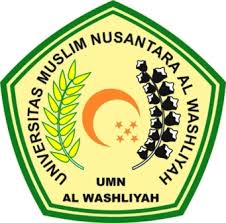 F A K U L T A S    K E G U R U A N   D A N   I L M U   P E N D I D I K A NUNIVERSITAS MUSLIM NUSANTARA AL–WASHLIYAHMEDAN2017UPAYA MENGATASI STRESS DALAM BELAJAR MELALUI LAYANAN INFORMASI DENGAN MENGGUNAKAN TEKNIK DISKUSI PADASISWA KELAS VII SMP SWASTA AL-MANAR MEDANTAHUN AJARAN 2017/2018Skripsi ini Diajukan untuk Melengkapi Persyaratan Tugas – Tugas dan Memenuhi Syarat -  Syarat  Untuk Mencapai Gelar Sarjana Pendidikan pada Jurusan Ilmu Pendidikan  Program Studi Bimbingan dan KonselingOLEHSRI  WAHYUNI  SIHOMBINGNPM. 131484106F A K U L T A S    K E G U R U A N   D A N   I L M U   P E N D I D I K A NUNIVERSITAS MUSLIM NUSANTARA AL–WASHLIYAHMEDAN2017